Paper 2: Relationships and familiesHuman sexuality – heterosexuality and homosexualityAttitudes towards homosexuality have changed considerably over the past century. This is reflected in the various changes in law. Try to know some of the key changes in law.1885 – homosexual acts are made illegal1967 – homosexual acts are made legal for people over 21, but not if you are in the army1994 – age of consent (to sex) is lowered to 182000 – homosexuals are allowed to join the army2001 – age of consent is lowered to 16, to match the age of consent for heterosexual people2004 – civil partnerships are introduced2013 – same-sex marriage is made legal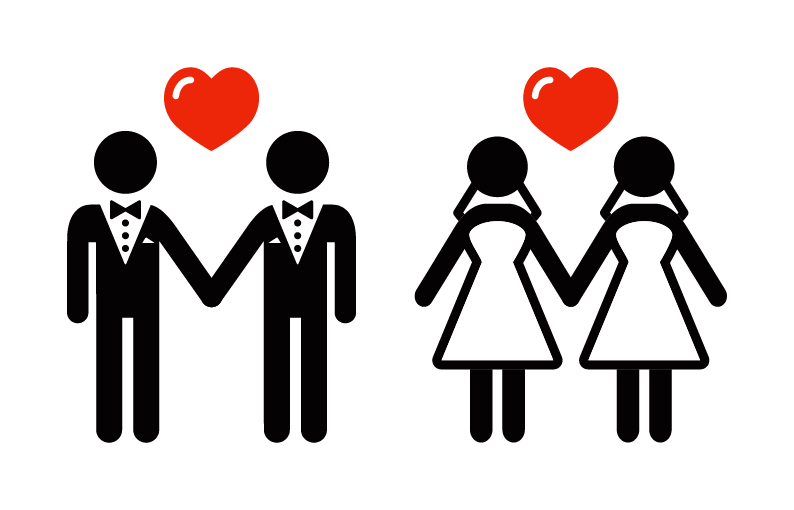 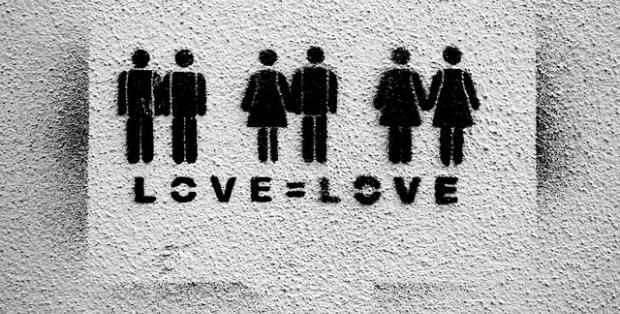 Different Christian views on homosexualitySex before marriage (pre-marital sex)Most Christians are against having sex before marriage. This is because:Sex should only take place within marriage as it is a gift from God.They believe that there are two purposes for sex:To unite a married coupleFor procreation (making babies)The Bible teaches against sex outside of marriage. For example, St Paul says: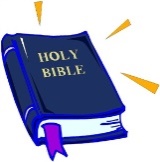 ‘Free from sexual immorality … whoever sins sexually, sins against their own body. Do you not know that your bodies are temples of the Holy Spirit?’ (1 Corinthians 6:18-19)HOWEVER, some Christians accept pre-marital sex if both people committed and in love. They would encourage the couple to marry in the future. Sex outside of marriage (adultery)All Christians disagree with adultery. This is because: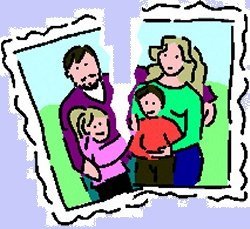 It breaks the wedding vows, which were promises made before GodIt breaks up the family, which is very important to ChristiansIt goes against one of the 10 commandments ‘Thou shall not commit adultery’ (Exodus 20:14)Jesus taught that lust is wrong because this can lead to adultery ‘anyone who looks at a woman lustfully has already committed adultery with her in his heart’ (Matthew 5:27-28)Contraception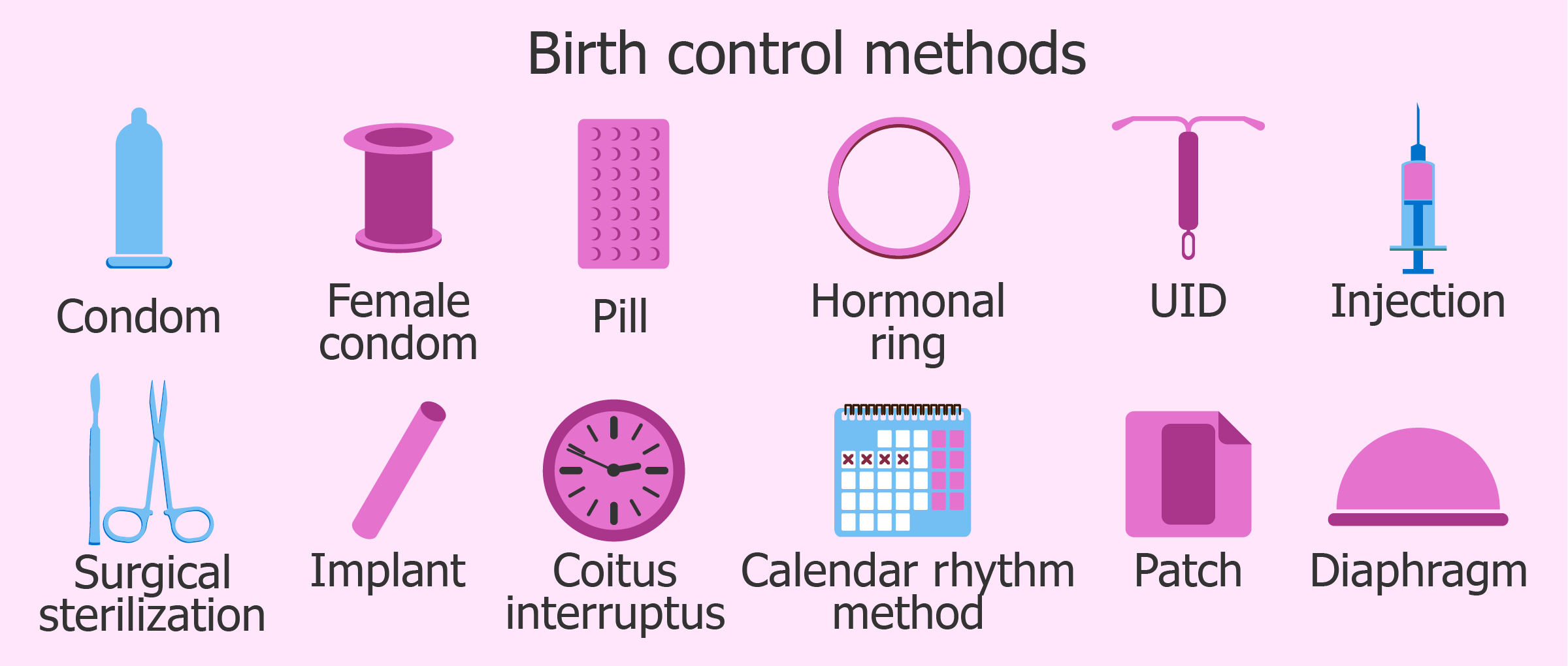 Two different Christian views about the use of artificial contraception…MarriageHow has the nature of marriage changed?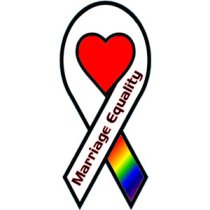 In 2004, civil partnerships were brought into law allowing same-sex couples to have the same legal rights as married couples.In 2014, same-sex marriages were legalised.Many, Christians disagreed with same-sex marriage as they believe that the nature of marriage should only be between a man and a woman. What is the purpose of marriage for Christians?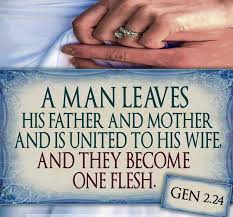 It is one of God’s gifts at creation in the book of Genesis. Adam and Eve were joined together and became ‘one flesh’.It provides a stable relationship for the procreation of children.For Catholics, it is a sacrament.It is a spiritual bond between the couple and God. It provides a stable basis for a sexual relationship.DivorceTwo different Christian views about divorce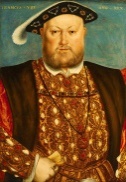 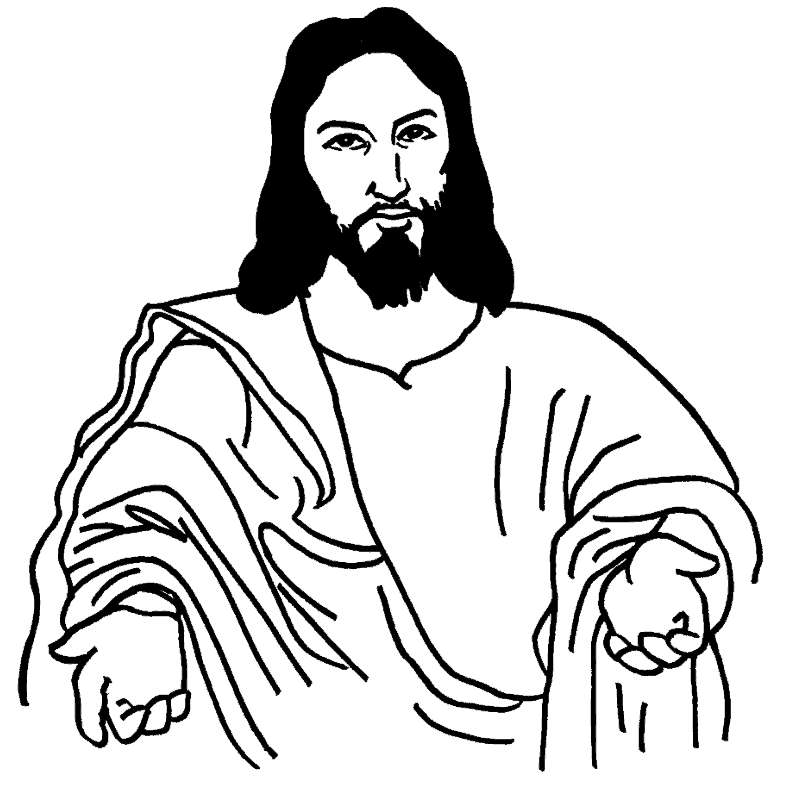 FamiliesWhat are the different types of families in the UK?The purpose of familiesHow should family members treat one another?The love in a family should reflect the love that God/Jesus has for his people: ‘Husbands, love your wives, just as Christ loved the Church and gave himself up for her’. Ephesians 5:25Children should respect their parents: ‘Honour your father and your mother’ Exodus 20:12Children should look after their parents when they’re elderly: ‘Listen to your father who gave you life, and do not despise your mother when she is old’ Proverbs 23:22Parents should not provoke or anger their children: ‘Fathers, do not exasperate your children; instead, bring them up in the training and instruction of the Lord.’ Ephesians 6:4Gender EqualityGender equality - men and women have the same rights and responsibilities as each other. Gender prejudice - unfairly judging people because of their gender. This is usually because of gender stereotyping. E.g. girls like pink, men can’t be nursesGender discrimination – this is when you treat someone differently because of their gender. E.g. not giving someone a job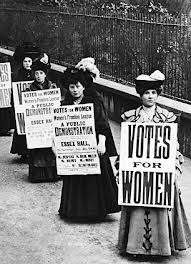 Views about the roles of men and women have changed over the past century. In the past, women were not able to vote, to divorce their husbands and were viewed mainly as housewives. These changes have occurred for a number of reasons, such as:During the world war one, two million women carried out traditionally male jobsWomen were given the vote as a result of the Suffragette movement. In 1918, women over the age of 30 are given the right. This was lowered to 21, in line with men, in 1928.Sex Discrimination Act 1975 – made gender discrimination illegal in the UKHuman Rights Act 1998 – made it illegal to discriminate someone because of their genderHowever, gender discrimination still occurs. For example, on average women are paid less than men. Men tend to hold higher paid jobs. 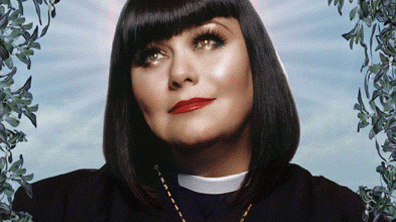 What are Christian beliefs about gender equality?Key words: Do you know these?Sample questions: give them a try!One mark questions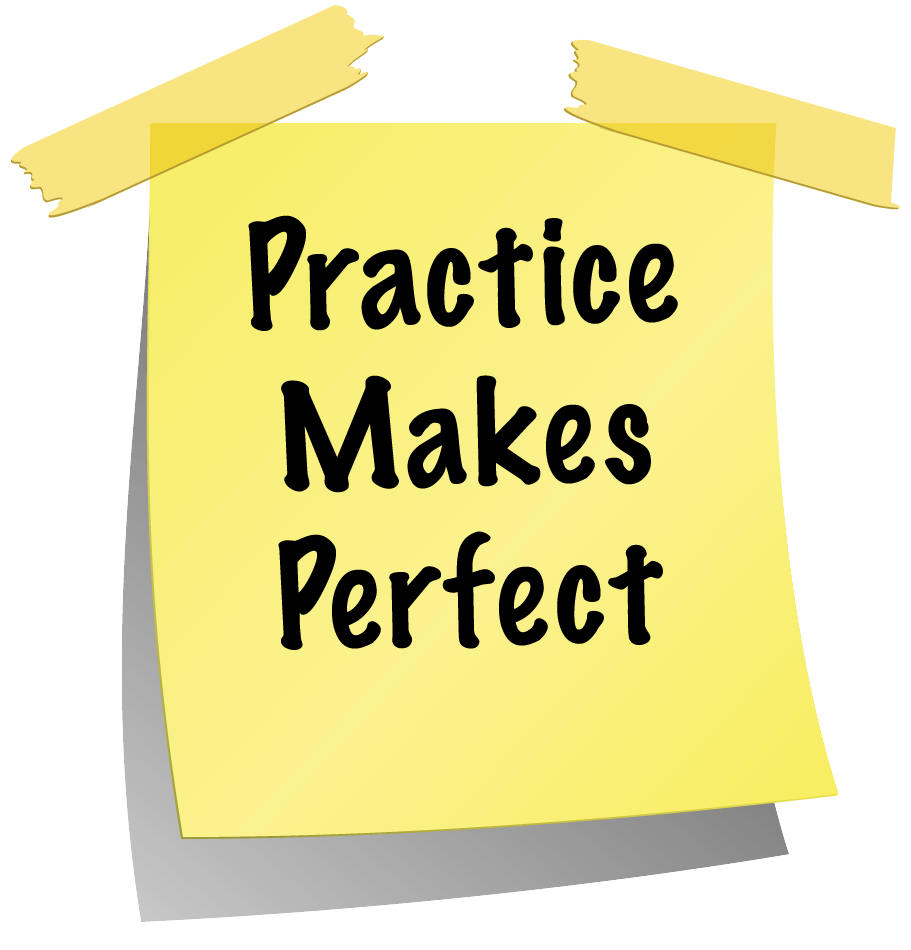 Which word best describes a sexual relationship between a man and woman?HomosexualityHeterosexualityPolygamyMarriageWhat is meant by chastity?The offence of marrying someone else when you are already marriedKeeping yourself sexually pureCreating babies; making new lifeThe methods used to prevent a pregnancy from occuringTwo mark questionsGive two examples of artificial contraception.Give two religious beliefs about divorceGive two types of familiesFour mark questions (PEPE) – contrasting or similar beliefs in Themes paper. They will never specify Christianity, but you need to answer using Christianity.Explain two contrasting religious beliefs about sex before marriage. In your answer, you must refer to one or more religious traditions.  (4)Explain two similar religious beliefs about contraception. In your answer, you must refer to one or more religious traditions. (4)Explain two contrasting religious beliefs about divorce. In your answer, you must refer to one or more religious traditions. (4)Five mark questions (PEPER) – for the Themes paper, these are always explain two religious beliefs about X. They will never specify Christianity, but you need to answer using Christianity.Explain two religious beliefs about homosexuality. Refer to scripture or sacred writings in your answer. (5)Explain two religious beliefs about the nature of family. Refer to scripture or sacred writings in your answer. (5)Explain two religious beliefs about same-sex marriage. Refer to scripture or sacred writings in your answer. (5)Twelve mark questions (DREARER+C or PEHE X3 + C)‘Men and women do not have equal rights’. Discuss‘No-one should ever support divorce’. Discuss‘Nuclear families are the best type of family for the bringing up of children’. Discuss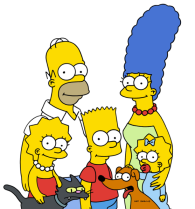 Nuclear familyA couple and their children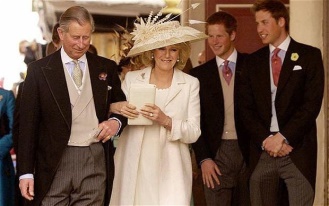 StepfamilyA family that is formed on the remarriage of a divorced or widowed person and that include a child or children.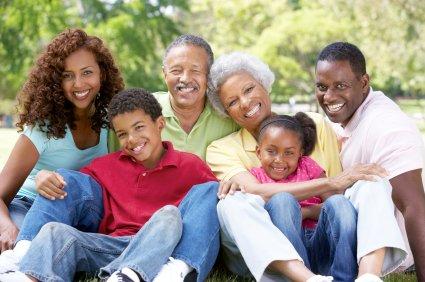 Extended familyA family that extends beyond just parents and their children by including grandparents and other relatives.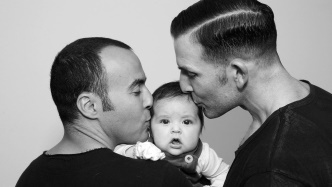 Same-sex parentsPeople of the same sex who are raising children together.Human sexuality How people express themselves as sexual beings Heterosexual When you are attracted to people of the opposite sex Homosexual When you are attracted to people of the same sex Sex before marriage Sex between two unmarried people Adultery When you have sex with someone who is not your marriage partner Contraception The methods used to prevent a pregnancy from taking place Family planning Controlling how many children couples have and when they have them Marriage A legal union between a man and a woman (or in some countries, two people of the same sex) as partners in a relationship Civil partnership A legal union of same-sex couples Cohabitation A couple living together and having a sexual relationship without being married to one another Divorce Legal ending of marriage Remarriage When someone marries again whilst their former spouse is still alive Annulment A Catholic Church ruling that a marriage was never valid Nuclear family A family that is made up of a mum, dad plus a child or children Stepfamily A family that is formed on the remarriage of a divorced or widowed person and that includes a child or children Extended family A family that extends beyond just parents and their children by including grandparents and their relatives as well Polygamy The practice or custom of having more than one wife at the same time Bigamy The offence of marrying someone while already married to another person Procreation Creating babies; making new life Chastity Keeping yourself sexually pure e.g. not having sex before marriage 